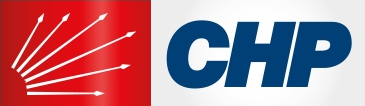 TÜRKİYE’DE KADIN CİNAYETLERİ RAPORU01 Ocak 2016 - 31 Aralık 2018Necati TIĞLIGiresun MilletvekiliTBMM Kadın Erkek Fırsat Eşitliği Komisyonu Üyesi01.01.2016 - 30.06.2016 VERİLERİ2016 yılında Kadın cinayetleri sayısında herhangi bir azalma olmadı ve erkekler kadınları öldürmeye devam etti. İlk altı aylık verilerin aylara göre dağılımı aşağıdaki belirlenmiştir. Ocak’ta 36 Kadın öldürüldü. 30 Kadın şiddet gördü. 7 Kadına tecavüz edildi.Şubat’ta 27 Kadın öldürüldü. 26 Kadın şiddet gördü. 16 Kadına tecavüz edildi.Mart’ta 31 Kadın öldürüldü. 32 Kadın şiddet gördü. 14 Kadına tecavüz edildi.Nisan’da 20 Kadın öldürüldü. 51 Kadın şiddet gördü. 15 Kadına tecavüz edildi.Mayıs’da 22 Kadın öldürüldü. 21 Kadın şiddet gördü. 9 Kadına tecavüz edildi.Haziran’da 15 Kadın öldürüldü. 32 Kadın şiddet gördü. 10 Kadına tecavüz edildi.01.07.2016 - 31.12.2016 VERİLERİ2016 yılının ikinci yarısında da kadın cinayetleri sayısında herhangi bir azalma olmadı ve erkekler kadınları öldürmeye devam etti. İkinci altı aylık verilerin aylara göre dağılımı aşağıdaki belirlenmiştir. Temmuz’da 17 Kadın öldürüldü. 16 Kadın şiddet gördü. 11 Kadına tecavüz edildi.Ağustos’da34 Kadın öldürüldü. 36 Kadın şiddet gördü. 3 Kadına tecavüz edildi.Eylül’de 35 Kadın öldürüldü. 22 Kadın şiddet gördü. 6 Kadına tecavüz edildi.Ekim’de 35 Kadın öldürüldü. 27 Kadın şiddet gördü. 4 Kadına tecavüz edildi.Kasım’da 28 Kadın öldürüldü. 32 Kadın şiddet gördü. 7 Kadına tecavüz edildi.Aralık’ta 28 Kadın öldürüldü. 25 Kadın şiddet gördü. 8 Kadına tecavüz edildi.01.01.2017 - 30.06.2017 VERİLERİ2017 yılında da kadın cinayetleri sayısında herhangi bir azalma gözlenmedi. Erkekler kadınları öldürmeye bu yılda devam etti. Bir önceki yılın ilk altı ayında öldürülen kadın sayısı 152 iken, 2017 yılında bu sayı % 35.5 artarak 206 oldu. İlk altı aylık verilerin aylara göre dağılımı aşağıdaki belirlenmiştir. Ocak’ta37 Kadın öldürüldü. 14 Kadın şiddet gördü. 7 Kadına tecavüz edildi.Şubat’ta 30 Kadın öldürüldü. 19 Kadın şiddet gördü. 8 Kadına tecavüz edildi.Mart’ta 35 Kadın öldürüldü. 14 Kadın şiddet gördü. 6 Kadına tecavüz edildi.Nisan’da 30 Kadın öldürüldü. 28 Kadın şiddet gördü. 15 Kadına tecavüz edildi.Mayıs’da 39 Kadın öldürüldü. 17 Kadın şiddet gördü. 8 Kadına tecavüz edildi.Haziran’da 35 Kadın öldürüldü. 47 Kadın şiddet gördü. 23 Kadına tecavüz edildi.01.07.2017 - 31.12.2017 VERİLERİ2017 yılının ikinci yarısında da erkekler kadınları öldürmeye devam etti. Bir önceki yılın ikinci altı ayında öldürülen kadın sayısı, 177 iken 2017 yılında bu sayı % 14.6 artarak 203 oldu. İlk altı aylık verilerin aylara göre dağılımı aşağıdaki belirlenmiştir. Temmuz’da 28 Kadın öldürüldü. 23 Kadın şiddet gördü. 11 Kadına tecavüz edildi.Ağustos’da 27 Kadın öldürüldü. 35 Kadın şiddet gördü. 18 Kadına tecavüz edildi.Eylül’de 37 Kadın öldürüldü. 24 Kadın şiddet gördü. 12 Kadına tecavüz edildi.Ekim’de 40 Kadın öldürüldü. 25 Kadın şiddet gördü. 12 Kadına tecavüz edildi. Kasım’da 27 Kadın öldürüldü. 39 Kadın şiddet gördü. 18 Kadına tecavüz edildi.Aralık’ta 44 Kadın öldürüldü. 35 Kadın şiddet gördü. 16 Kadına tecavüz edildi.01.01.2018 - 30.06.2018 VERİLERİ2018 yılının ilk altı ayında kadına yönelik şiddet, tecavüz ve cinayet sayısında herhangi bir azalma olmadı. Erkekler yine kadınları öldürmeye, şiddet uygulamaya ve tecavüz etmeye devam ettiler. Bir önceki yılın ilk altı ayında öldürülen kadın sayısı ile bu yıl ki sayı 206’dır. İlk altı aylık verilerin aylara göre dağılımı aşağıdaki belirlenmiştir. Ocak’ta 28 Kadın öldürüldü. 25 Kadın şiddet gördü. 6 Kadına tecavüz edildi.Şubat’ta 47 Kadın öldürüldü. 31 Kadın şiddet gördü. 9 Kadına tecavüz edildi.Mart’ta 25 Kadın öldürüldü. 28 Kadın şiddet gördü. 11 Kadına tecavüz edildi.Nisan’da 30 Kadın öldürüldü. 15 Kadın şiddet gördü. 8 Kadına tecavüz edildi.Mayıs’da 37 Kadın öldürüldü. 17 Kadın şiddet gördü. 10 Kadına tecavüz edildi.Haziran’da 39 Kadın öldürüldü. 22 Kadın şiddet gördü. 11 Kadına tecavüz edildi.01.07.2018 - 31.10.2018 VERİLERİ2018 yılının ikinci altı aylık dönemi ne yılın ilk yarısından ne de bir önce yıldan az olmamıştır. Bir önceki yılın ikinci altı aylık diliminde öldürülen kadın sayısı, 203 iken 2018 yılında bu sayı % 14.7 artarak 233 olmuştur. Görüldüğü gibi AKP iktidarında kadına yönelik şiddet ve öldürümler hızla artarak devam etmektedir.  İkinci altı aylık verilerin aylara göre dağılımı aşağıdaki belirlenmiştir. Temmuz’da 37 Kadın öldürüldü. 41 Kadın şiddet gördü. 9 Kadına tecavüz edildi.Ağustos’ta 41 Kadın öldürüldü. 22 Kadın şiddet gördü. 14 Kadına tecavüz edildi.Eylül’de 45 Kadın öldürüldü. 27 Kadın şiddet gördü. 11 Kadına tecavüz edildi.Ekim’de 34 Kadın öldürüldü. 14 Kadın şiddet gördü. 17 Kadına tecavüz edildi.Kasım’da 31 Kadın öldürüldü. 27 Kadın şiddet gördü. 25 Kadına tecavüz edildi.Aralık’ta 45 Kadın öldürüldü. 27 Kadın şiddet gördü. 9 Kadına tecavüz edildi.01.01.2016 - 30.06.2016 Tarihleri Arasında Erkekler Tarafından Öldürülen Kadın Sayısı: 152 Tecavüz Edilen Kadın Sayısı: 71 Şiddet Gören Kadın Sayısı: 19201.07.2016 - 31.12.2016 Tarihleri Arasında Erkekler Tarafından Öldürülen Kadın Sayısı: 177Tecavüz Edilen Kadın Sayısı: 39Şiddet Gören Kadın Sayısı: 15701.01.2017 - 30.06.2017 Tarihleri Arasında Erkekler Tarafından Öldürülen Kadın Sayısı: 206 Tecavüz Edilen Kadın Sayısı: 67Şiddet Gören Kadın Sayısı: 13901.07.2017 - 31.12.2017 Tarihleri Arasında Erkekler Tarafından Öldürülen Kadın Sayısı: 203 Tecavüz Edilen Kadın Sayısı: 87Şiddet Gören Kadın Sayısı: 18101.01.2018 - 30.06.2018 Tarihleri Arasında Erkekler Tarafından Öldürülen Kadın Sayısı: 206 İstismar Edilen Çocuk Sayısı: 55Şiddet Gören Kadın Sayısı: 13801.07.2018 - 31.12.2018 Tarihleri ArasındaErkekler Tarafından Öldürülen Kadın Sayısı: 233İstismar Edilen Çocuk Sayısı: 51Şiddet Gören Kadın Sayısı: 104